毕节市妇幼保健院2021年第一次面向社会公开招聘编外工作人员拟聘用人员公示（第一批）根据《毕节市妇幼保健院2021年第一次面向社会公开招聘编外工作人员简章》，毕节市妇幼保健院2021年第一次面向社会公开招聘编外工作人员经报名、笔试、面试、体检、政审等程序，李恋等35名同志符合招聘条件，拟确定为编外聘用人员，现予以公示(见附件)。公示时间:2021年6月21日至2021年6月25日。请社会各界进行监督，如有异议请在公示期内实名向毕节市卫生健康局、毕节市妇幼保健院反映。监督电话:毕节市卫生健康局(0857-8254332)毕节市妇幼保健院(0857-8250153)附件:毕节市妇幼保健院2021年第一次面向社会公开招聘编外工作人员拟聘用人员名单（第一批）.xlsx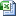 毕节市妇幼保健院2021年6月21日